ПРЕДМЕТ: Појашњење конкурсне документације за ЈН 38/2020 - Израда тендерског досијеа за проширење капацитета Луке Сремска МитровицаУ складу са чланом 63. став 2. и став 3. Закона о јавним набавкама („Службени гласник Републике Србије“, бр. 124/12, 14/15 и 68/15), објављујемо следећи одговор на питање:ПИТАЊЕ 1Заинтересовано лице се обратило са молбом да се рок за подношење понуда одложи за две седмице, односно за 21.08.2020. године, јер како наводи није био у прилици да прикупи сву неопходну административну документацију предвиђену Конкурсно документацијом услед пандемије вируса Ковид 19.ОДГОВОР:Објављује се Обавештење о продужењу рока за подношење понуда, као и измена и допуна Конкурсне документације.Како се набавка спроводи у поступку јавне набавке мале вредности, а због смањеног капацитета рада администрације услед пандемије вируса Ковид-19, а све услед обезбеђивања што веће конкуренције у предметном поступку јавне набавке, Понуђач испуњеност обавезних услова може доказивати изјавом предвиђеном изменом конкурсне документације и уједно објављује нову измењену Конкурсну документацију у коју су интегрисане све измене.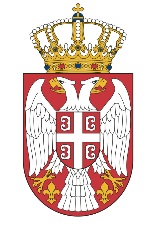 Република СрбијаМИНИСТАРСТВО ГРАЂЕВИНАРСТВА,САОБРАЋАЈА И ИНФРАСТРУКТУРЕБрој: 404-02-105/2/2020-02Датум: 05.08.2020. годинеНемањина 22-26, Београд